Name: _________________________________________________	February 12, 2018Teacher: _______________________________________________	CC Algebra Factoring Trinomial Practice – Homework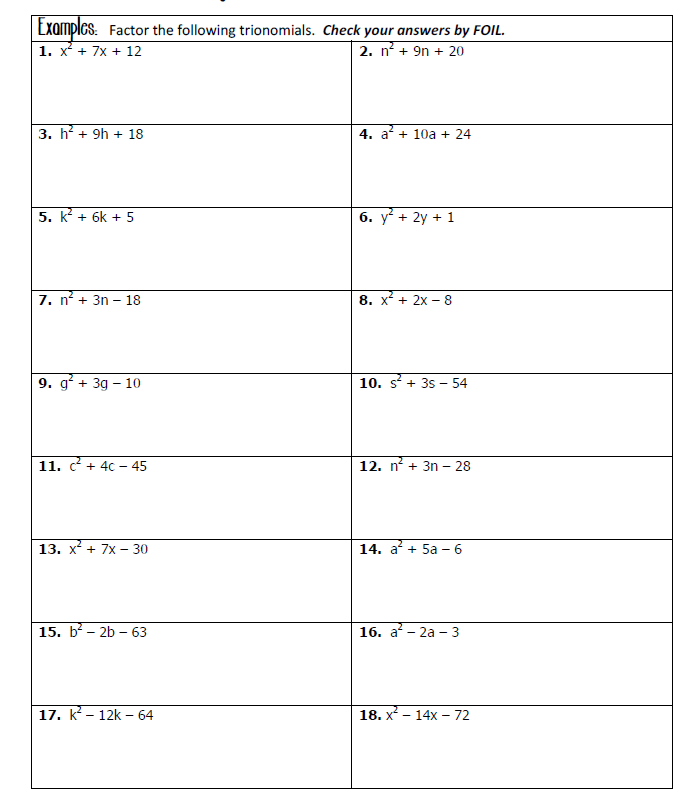 